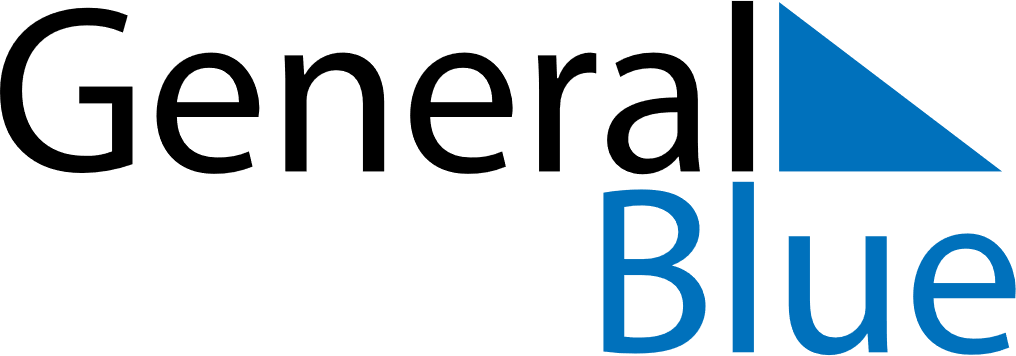 April 2020April 2020April 2020Cabo VerdeCabo VerdeSundayMondayTuesdayWednesdayThursdayFridaySaturday1234567891011Good Friday12131415161718Easter Sunday192021222324252627282930